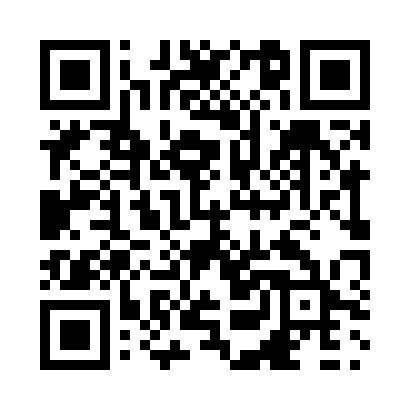 Prayer times for Osprey Lake, British Columbia, CanadaMon 1 Jul 2024 - Wed 31 Jul 2024High Latitude Method: Angle Based RulePrayer Calculation Method: Islamic Society of North AmericaAsar Calculation Method: HanafiPrayer times provided by https://www.salahtimes.comDateDayFajrSunriseDhuhrAsrMaghribIsha1Mon3:014:581:056:379:1211:082Tue3:024:581:056:379:1111:083Wed3:024:591:056:379:1111:084Thu3:035:001:056:369:1011:085Fri3:035:011:056:369:1011:086Sat3:035:021:066:369:0911:077Sun3:045:021:066:369:0911:078Mon3:055:031:066:369:0811:079Tue3:055:041:066:359:0811:0710Wed3:065:051:066:359:0711:0611Thu3:065:061:066:359:0611:0612Fri3:075:071:066:349:0511:0613Sat3:075:081:076:349:0411:0514Sun3:085:091:076:339:0411:0515Mon3:095:101:076:339:0311:0516Tue3:095:121:076:329:0211:0417Wed3:105:131:076:329:0111:0418Thu3:105:141:076:319:0011:0319Fri3:115:151:076:318:5911:0320Sat3:125:161:076:308:5711:0221Sun3:125:181:076:308:5611:0222Mon3:135:191:076:298:5511:0123Tue3:145:201:076:288:5411:0024Wed3:165:211:076:278:5310:5825Thu3:185:231:076:278:5110:5526Fri3:205:241:076:268:5010:5327Sat3:235:251:076:258:4810:5028Sun3:255:271:076:248:4710:4829Mon3:285:281:076:238:4610:4530Tue3:305:291:076:228:4410:4331Wed3:325:311:076:228:4310:40